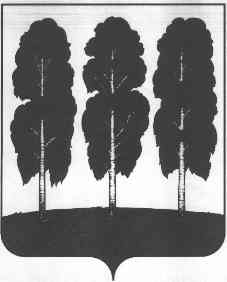 ГЛАВА БЕРЕЗОВСКОГО РАЙОНАХАНТЫ-МАНСИЙСКОГО АВТОНОМНОГО ОКРУГА – ЮГРЫРАСПОРЯЖЕНИЕот  18.03.2019	    № 3-р
пгт. БерезовоО внесении изменения в распоряжение главы Березовского района от 05 июля 2017 года № 8-р «О постоянно действующей рабочей группе по информационному сопровождению антитеррористической деятельности и информационному противодействию распространения идеологии терроризма антитеррористической комиссии Березовского района и признании утратившими силу некоторых муниципальных правовых актов главы Березовского района»В связи с организационно-кадровыми изменениями в администрации Березовского района, подведомственных учреждениях и ОМВД России по Березовскому району: Приложение 2 к распоряжению главы Березовского района от 05 июля 2017 года № 8-р «О постоянно действующей рабочей группе по информационному сопровождению антитеррористической деятельности и информационному противодействию распространения идеологии терроризма антитеррористической комиссии Березовского района и признании утратившими силу некоторых муниципальных правовых актов главы Березовского района» изложить в следующей редакции, согласно приложению к настоящему распоряжению.Опубликовать настоящее распоряжение в газете «Жизнь Югры» и разместить на официальном сайте органов местного самоуправления Березовского района.  Настоящее распоряжение вступает в силу после его подписания.Глава района	      В.И. ФоминПриложениек распоряжению главы Березовского районаот 18.03.2019 № 3-рПриложение 2к распоряжению главы Березовского районаот 05.07.2017 № 8-рС О С Т А В постоянно действующей рабочей группы по информационному сопровождению антитеррористической деятельности и информационному противодействию распространения идеологии терроризма антитеррористической комиссии Березовского района(далее – рабочая группа)
 Ткаченко М.С.–руководитель рабочей группы, заведующий информационно-аналитическим отделом администрации Березовского района Кондрахина Е.С.–секретарь рабочей группы, ведущий специалист информационно-аналитического  отдела администрации Березовского районаЧлены рабочей группы:Леонов С.С.–заведующий отделом по организации деятельности комиссий администрации Березовского района, руководитель аппарата АТККондрашов Е.В.–заместитель председателя Комитета, заведующий отделом жизнеобеспечения Комитета образования администрации Березовского  района Нугуманов Э.В.–главный редактор муниципального автономного учреждения «Березовский медиацентр» (по согласованию)Попов А.В.–главный специалист отдела по общим вопросам Комитета культуры администрации Березовского района   Исакова Н.И.–инструктор противопожарной профилактики филиала  КУ ХМАО – Югры «Центроспас-Югория» по Березовскому району (по согласованию)Пантелеева Ю.В.–специалист направления по связям СМИ ОМВД России по Березовскому району (по согласованию)